ОУ “Христо Ботев“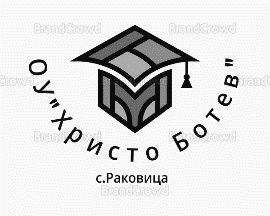 С.Раковица  общ.Макреш обл.ВидинУл“Първа“ 2 п.к.3820Тел.0877853334 email: ou-rakovica@abv.bgПЛАНза дейностите на участниците в екипи за обхват за предотвратяване на отпадането от образователната система на деца и ученици в задължителна предучилищна и училищна възраст, които отсъстват от училищеза учебната 2023/2024 г.КонтекстПостигането на възможно най-пълен обхват на децата и учениците, подлежащи на задължително образование и провеждането на политики за повишаване качеството на образованието и предотвратяването на отпадането от училище е сред основните приоритети на държавната образователна политика. Закономерно и обосновано е той да бъде сред водещите задачи и на всяка образователна институция.С разпоредбата на на ЗПУО всеки има право на образование. За да можем да постигнем целите на образованието, децата и учениците трябва да бъдат в училище. Училищното обучение до 16-годишна възраст е задължително. В колкото в по-голяма степен ограничим рисковите фактори и пречките пред редовното посещение на училище, толкова с по-голям процент на сигурност можем да се надяваме на пълноценна личностна и житейска реализация на нашите ученици в дългосрочен план.Държавата провежда политики за повишаване на качеството на образованието и предотвратяване на ранното отпадане на учениците от училище (чл. 5, ал. 2 от ЗПУО). С ПМС № 100/8.06.2018 г., изм. и доп. с ПМС № 259/14.10.2019 г. е приет Механизъм за съвместна работа на институциите по обхващане, включване и предотвратяване на отпадането от образователната система на деца и ученици в задължителна предучилищна и училищна възраст.Средство с голям потенциал за превенция е създаването на благоприятна образователна среда и оказване на ефективна обща подкрепа на децата и учениците за пълноценното им включване в училищния живот. На ниво училище е важно да бъдат активизирани всички ресурси за създаване на пълноценни и мотивиращи условия, които да гарантират пълноценно физическо, психично и социално развитие на децата и учениците.За постигането на ефективност и резултатност в дейността на образователната институция са важни, както осмислената и задълбочена дейност на всеки отделен педагогически специалист, така и връзките и взаимодействията вътре в училището и на образователната институция с всички заинтересовани страни. Необходима е оптимална организация и синхрон на усилията.Преглед и изводи относно осъществените дейности за обхват и предотвратяване на отпадането от училище през предходната учебна година:През изминалата учебна година от страна на ръководството беше упражняван системен контрол за недопускане на отсъствия без уважителни причини чрез осъществяване на връзка с родител, психологическо консултиране и допълнителна работа с учениците. Включване на родители и деца в събития, организирани от училището – празници и тържества. Допълнително обучение по учебни предмети за начален  и прогимназиален етапи; организиране на занимания по интереси. Осъществяване на ежедневен контрол на присъствието на учениците, изясняване на причините за отсъствията и предприемане на мерки; контакт с родителите на учениците, включително посещения по домовете; постоянна връзка с кмета на общината; контакт и търсене на съдействие от отдел „Закрила на детето“, дирекция „Социално подпомагане“;Поддържане на база данни за деца в риск от отпадане или отпаднали от системата в училището.Подкрепа на деца от социално слаби семейства с дрехи, обувки, учебни помагала и пособия – конкретните нужди се установяват при регулярни посещения по домовете. В училището се провеждат консултации и допълнително обучение за ученици с пропуски или които срещат трудности при усвояването на учебното съдържание.Особено тревожна е тенденцията на нарастването на броя на учениците, които напускат училище, поради заминаване в чужбина с родителите си и някои не продължават образованието си. Този емигрантски поток, не се чувства задължен да информира училището дали детето му е записано в училище. Дори има случаи, в които родители изобщо не  уведомяват, че заминават за чужбина.Достъп до качествено образование за деца и ученици със специални образователни потребности се осъществява и чрез разработването и изпълнението на политика научилищно и общинско равнище за осигуряване на приобщаващо образование за децата и учениците чрез създаване и ефективно функциониране на Център за социалнарехабилитация и интеграция, предоставящ адекватна подкрепа за всяко дете и ученик със СОП. През летните месеци, благодарение на усилията на специалистите от ЦСРИ и със съдействието на училището от тази учебна година има сформирана изнесена паралелка с ученици със СОП, като тенденцията е през следващата учебна година обхващането на такива деца да се разширява.Възпитателните функции на семейството и училището са различни, но за всестранното развитие на децата е необходимо тяхното взаимодействие. Възпитанието на децата може да се осъществи правилно само при съгласувани действия между учители и родители на основата на доверие, уважение, отговорност. Идеята за включване на родителите в училищния живот е не само интересна, но и ефективна форма на работа.Общуването между учители и родители има своите особености, но то е крачка към взаимно разбиране, обмен на духовни и емоционални ценности , усвояване на опит и знания и това най-лесно се постига чрез включването в разнообразни занимания по интереси. Заниманията по интереси имат доказан ефект като средство за повишаване удовлетвореността на децата и учениците в живота на училището и ограничаване на преждевременното напускане на училище. Те осмислят свободното време на учениците чрез изява в предпочитана дейност, приобщават и мотивират, включително децата и учениците с идентифицирани потребности от специфична подкрепа, децата и учениците в риск от отпадане и/или с прояви на агресия и/или насилие. Включването на ученици, застрашени от отпадане, в заниманията повишават мотивацията за участие в образователния процес и допринасят за развиване на знания, умения и компетентности.Включване на родителската общност за повишаване на активността и сътрудничество с училищното ръководство чрез създаване на екипи от учители и родители за организиране дейности за осмисляне на свободното време на учениците чрез изява в предпочитанадейност; отбелязване на традиционни празници, обичаи, обреди; активно включване на родители в подготовката и провеждането на училищни мероприятия, като празнични концерти и училищни тържества съвместно с родители.Възпроизвеждане на фолклорни обичаи с родители, баби и дядовци; участие на родители като Дядо Коледа, Баба Марта и др.Открити уроциДен на отворените вратиОповестяване на училищните дейности и актуални новини в електронна страница на училищетоРодителски срещи с теми, подбрани от родителитеУчастие на родители в обществения съвет на училището, в дейностите по програмиИ проекти на МОНПрисъствие на родители в определени учебни часове и занимания на групиПосещение на учители в домове на ученици чрез попълването на протоколи, в които се отразяват причините за отсъствията и набелязване на мерки за осигуряване на редовна посещаемост на учебните занятия..Координирани дейности на класните ръководители и членовете на групата по онхват:разработва при необходимост план за действие относно ученик, допуснал голям брой безпричинни отсъствия, застрашен от отпадане или второгодник;при получена информация, че ученик е заминал в чужбина със семейството си: - класният ръководител информира своевременно с докладна записка ръководството на училището;класният ръководител съдейства за изготвянето на удостоверение за преместване и оформянето на необходимата съпътстваща документация;писменото уведомление на класните ръководители и изготвени докладни записки, удостоверения за преместване и уведомленията се съхраняват от класния ръководител до края на учебната година;подаваше се своевременна информация за допуснатите отсъствия, за наложените санкции и за ученици, допуснали повече от 5 /пет/ отсъствия по неуважителни причини в рамките на един месец;задължава се родителят на ученика да го уведоми своевременно при необходимост да отсъства детето му по здравословни причини и в срок от три дни след вторичния преглед да представи медицинска бележка;предварително се получават:бележка от клуб/ формация/ асоциация за участието на ученикдекларация от родител за информираността му от възможни отсъствия във връзка с участието на ученика в клуб/ формация/ асоциацияксерокопие от заявление от родител, подадено до Директора, за отсъствие на ученика по уважителни причини;Осъществяване на ежемесечни посещения на адреси  от Екипа за обхват.Осъществяваха се системни връзки и съвместни дейности с представителите на общината, отдел „Закрила на детето“, дирекция „Социално подпомагане“, МВР, обществени възпитатели и др.На базата на изработения координационен механизъм, след всяко посещение да се изготвя протокол, който да съдържа:данни за дете/ученик, подлежащо на задължително предучилищно или училищно обучениеадрес по местоживеене;трите имена на родителя и адрес;входящ номер при наличие на   постъпил сигнал, изходящ номер на уведомително писмо или дата на насрочена среща с родител, настойник с представител на общината/обществен възпитател;последващ контрол;ежедневен контрол на присъствието на учениците, изясняване на причините за отсъствията и предприемане на мерки;контакт с родителите на учениците, включително посещения по домовете;постоянна връзка с общинска администрация;контакт и търсене на съдействие от отдел „Закрила на детето“, дирекция „Социално подпомагане“.Осигуряване на педагогическа, психологическа и правна помощ на родителите или лицата, на които са възложени родителските функции, по проблеми свързани с отглеждането, възпитанието и обучението на децатаНасочване към подходящ вид социална услуга в общността / ЦСРИ/.Консултиране и информиране на детето в съответствие с неговата възраст и със степента на неговото развитие.Консултиране и съдействие по въпросите на социалното подпомагане и социалните услуги.Основни приоритети за учебната година	Подобряване на взаимодействието с родителите на учениците като ключов фактор за осигуряване на редовното посещение на учениците в училище.	Осигуряване на реални и действени форми за подкрепа на всички ученици, в т.ч. учениците в риск от отпадане от училище.Ефективно взаимодействие с отговорни институции по прилагането на комплекс от мерки за обхващане, включване и предотвратяване на отпадането от образователната система:прилагане на процедурите по предоставяне в натура на отпуснатите семейни и социални помощи в съответствие с индивидуалните потребности на децата и учениците;подобряване на координацията при налагане на санкции спрямо родителите, настойниците/попечителите или лицата, които полагат грижи за детето, чиито деца в задължителна предучилищна и училищна възраст не посещават училище и при неизпълнение на задълженията им по Закона за закрила на детето, ЗПУО и Закона за борба с противообществените прояви на малолетни и непълнолетни.Планирани дейности през уч. 2023/2024 г., организация и координацияЗаседания на участниците на екипа за обхват да се провеждат не по-рядко от веднъж месечно от 3 до 5 число по време, определено от директора и съгласуване с членовете му. Извънредни заседания се провеждат при възникнала необходимост, по инициатива на директора или друг участник от екипа.Необходими връзки и взаимодействияУчастниците в екипи за обхват работят в сътрудничество с всички педагогически специалисти в училището. Осъществяват системни връзки и съвместни дейности с представителите на общината, отдел „Закрила на детето“, дирекция „Социално подпомагане“, МВР, обществени възпитатели и МКБППМН, представители на социални услуги – центрове за обществена подкрепа, центрове за социална превенция и др.Очаквани резултати от дейността на екипа. Срокове, форма и отговорно лице за отчитане на дейносттаДейността участниците н екипа за обхват е част от мерки и отговорности на заинтересовани институции, които в тяхната съвкупност се очаква да доведат доподобряване на обхвата и включването в образователната система и ограничаване на ранното отпадане на децата и учениците в задължителна предучилищна и училищна възраст.Конкретни очаквани резултати от дейността на участниците н екипа за обхват в училището:	повишаване мотивацията на учениците в риск за посещение на учебните занятия, успех и постижения;приобщаване на учениците към училищния живот.намаляване броя на отсъствията от училище;намаляване броя на учениците, застрашени от отпадане от училище.Дейността на участниците н екипа за обхват се отчита регулярно в края на първия учебен срок и в края на учебната година пред педагогическия съвет на училището.Изготвил:   Албена ВасилеваЗа Директор:Диана Гергова съгласно заповед 335/25.08.2023 г.Запознати:С.СТАЙКОВБ.БОРИСОВА  Е.БАЗОВА Класни  ръководителиДейностиСрокОтговорни лица/координаториИндикаториЗабележка1.	Разработване на система заежедневно проследяване на отсъствията на учениците по неуважителни причини.15.09.2023С.СТАЙКОВБ.БОРИСОВАЕ.БАЗОВАРазработена система.2.	Въвеждане на регистър на ученици в риск от отпадане от училище.Планиране на дейности заподкрепа за всеки конкретен случай.30.09.2023С.СТАЙКОВБ.БОРИСОВАЕ.БАЗОВАВъведен регистър; планиранидейности.3.	Посещения на домовете на учениците,допускащипостоянен С.СТАЙКОВБ.БОРИСОВАЕ.БАЗОВАИзвършени посещения;изведени ефективни и резултатни мерки.отсъствия по неуважителни причини, срещи с родителите инабелязване на мерки за осигуряване на редовна посещаемост на учебните занятия.4.	Ежеседмично уведомяване на родителите на учениците в риск от отпадане до 5 число на месеца за успех, отсъствия и различни прояви.постояненС.СТАЙКОВБ.БОРИСОВАЕ.БАЗОВАИ класните ръководителиКореспонденция, в т.ч. електронна или чрез социалните мрежи.5.	Координация при провеждане на диагностиката на обучителните затруднения на учениците в риск, при определяне на дейностите за обща подкрепа и притяхното реализиране.постоянен.Целия педагогически персоналПроведени входящи нива и диагностики, със съответен инструментариум.6.	Включване на ученици, допуснали голям брой отсъствия и застрашените от ранно напускане на училище, в празничния и спортния календар на училището.постояненС.СТАЙКОВБ.БОРИСОВАЕ.БАЗОВАИ класните ръководителиВключени ученици в риск от отпадане в училищни дейности и мероприятия.7.	,,Социална работилница за успешно ученичество“ –тренинг за развитие на социални умения и компетентности у учениците.декември 2023   С.СТАЙКОВБ.БОРИСОВАЕ.БАЗОВАИ класните ръководителитренинг.8.	Кариерно ориентиране и консултиране на учениците от IV и VII клас за осигуряване на плавен преход между образователните етапи и степени наобразование (работа за развитие на умения за социално включване, планиране и мобилност).постояненС.СТАЙКОВБ.БОРИСОВАЕ.БАЗОВАИ класните ръководителиКонсултирани ученици и родители, проведени форми за кариерно ориентиране.9. ,,Отговорността да бъдеш родител“– повишаване на родителския капацитет в различни области в зависимост от възрастта ипотребностите на учениците – семинар за родители, съвместно с образователния медиатор.Януари, 2024г.С.СТАЙКОВБ.БОРИСОВАЕ.БАЗОВАИ класните ръководителиПроведен семинар, включени родители.10. Провеждане на конкурс/и с цел мотивиране на учениците заредовно посещение на училище –„Паралелка без отсъствия по неуважителни причини“,„Успешно включване в образователния процес“ и т.н., с награден фонд и популяризиране.Март 2024С.СТАЙКОВБ.БОРИСОВАЕ.БАЗОВАИ класните ръководителиПроведени конкурси, постигнати положителни промени по отношение на посещаемостта на учебни занятия.11. Информиране на Обществения съвет по изпълнение надейностите, вкл. в програмата за превенция на ранното напускане на училище и в програмата за предоставяне наравни възможности и за приобщаване на децата и учениците от уязвими групи.м. 02 и 06 2024С.СТАЙКОВБ.БОРИСОВАЕ.БАЗОВАРеализирани дейности;Брой новообхванати деца по групи/ученици по класове;Брой реинтегрирани деца по групи/ученици по класове;Брой върнати и посещаващи редовно ДГ/училище:Брой върнати, но допускащи отсъствия по неуважителни причини:Брой отказали да бъдат записани: Брой в чужбина: Брой неоткрити на адрес:Друго:12. Проследяване изпълнението и резултатите отпредприетите мерки за преодоляване отсъствието надецата и учениците по неуважителни причини.В края на I- вия учебен срокВ края на учебната годинаС.СТАЙКОВБ.БОРИСОВАЕ.БАЗОВАИ класните ръководителиАнализ/и на изпълнението на мерките.